Supplementary information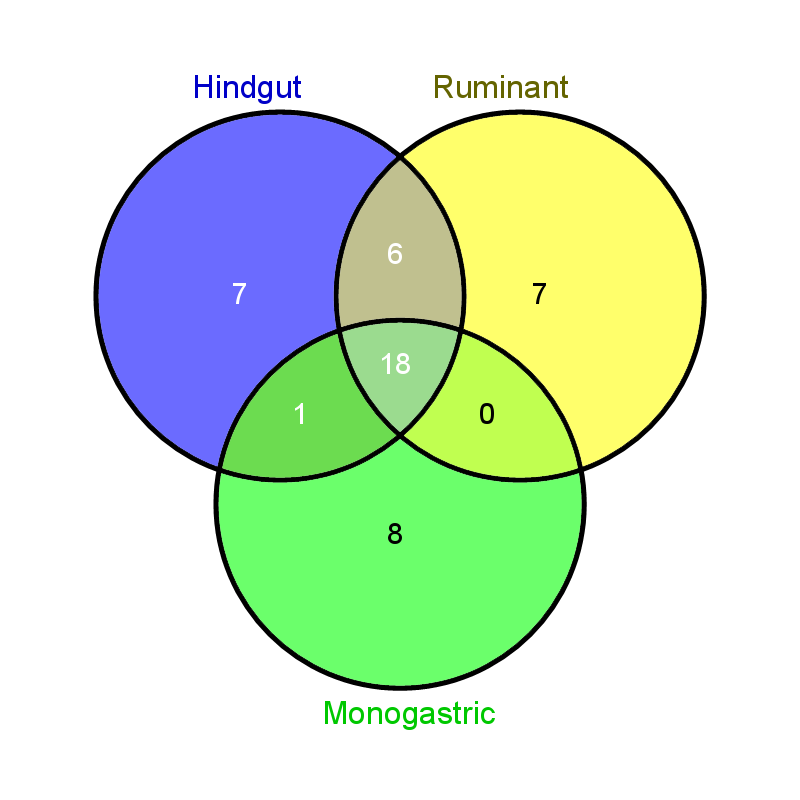 Figure S1. Venn diagram representation of the number of shared, core and unique genera in the microbiota of the ruminant, hindgut fermenters and mono-gastric animals.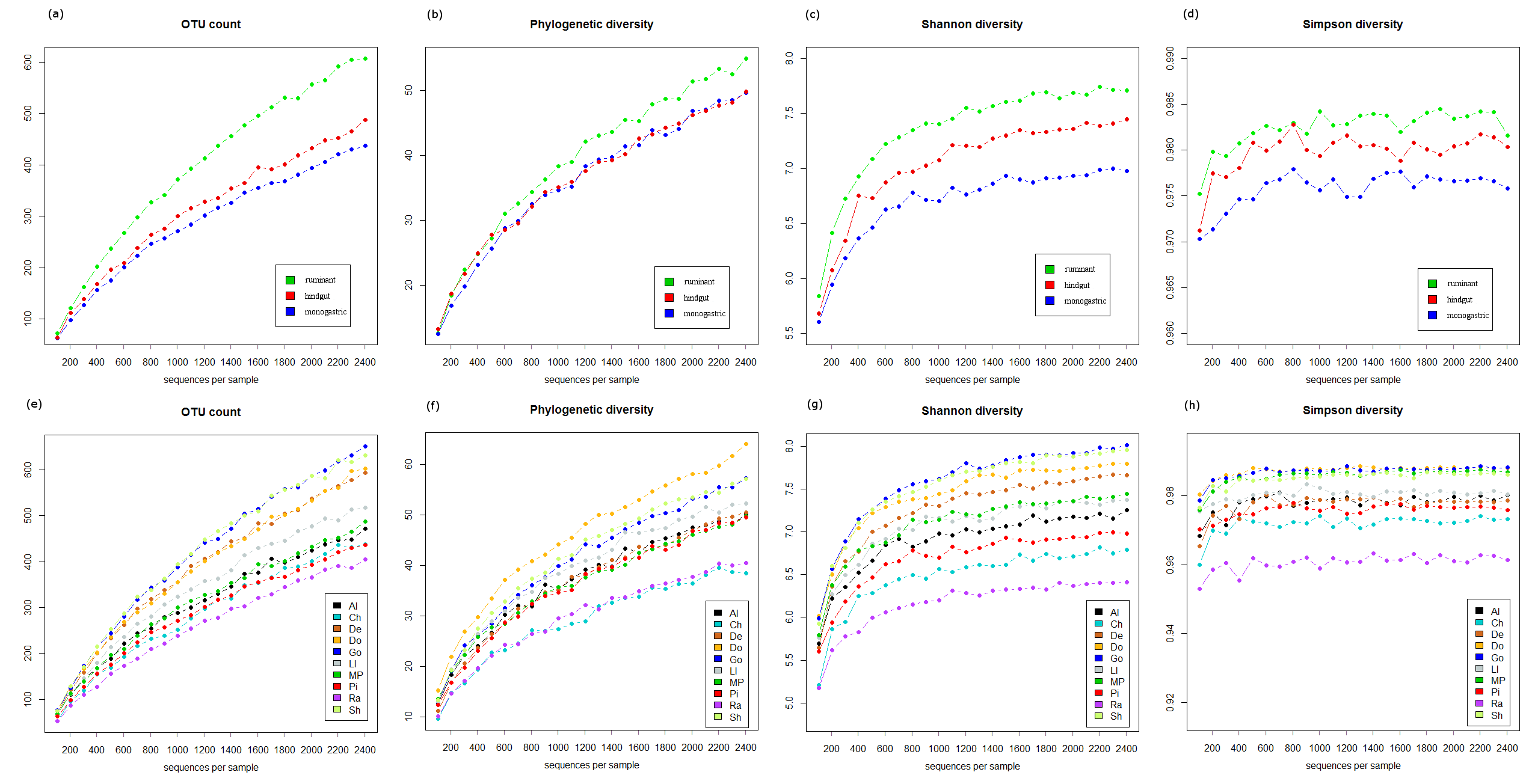 Figure S2. Alpha diversity rarefaction curves. (a) OTU count for each digestion type (b) Phylogenetic diversity indices for each digestion type (c) Shannon diversity indices for each digestion type (d) Simpson diversity indices for each digestion type (e) OTU count for each animal species (f) Phylogenetic diversity indices for each animal species (g) Shannon diversity indices for each animal species (h) Simpson diversity indices for each animal species.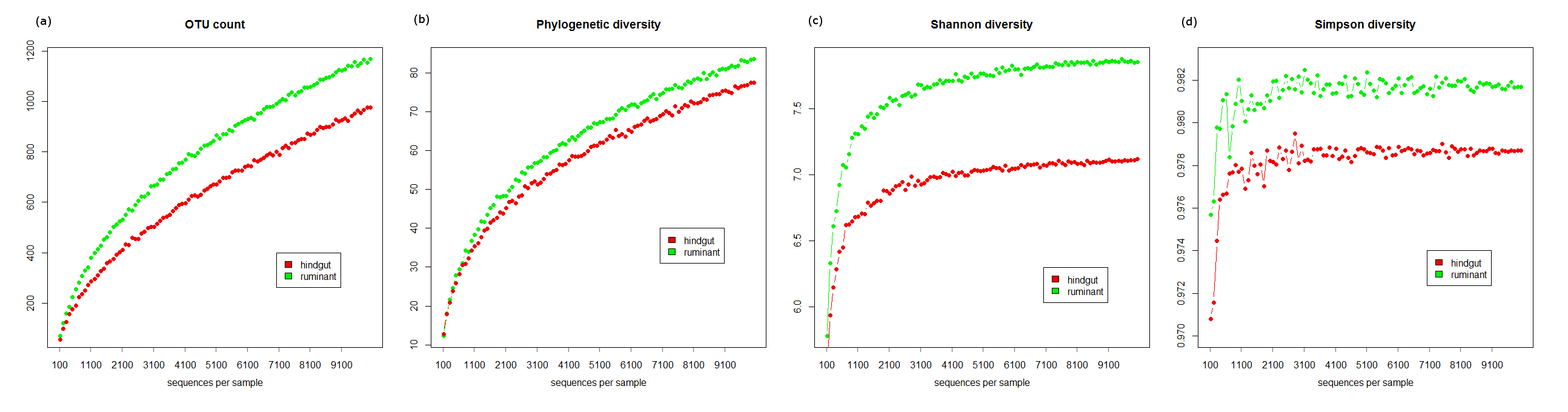 Figure S3. Rarefaction curves for two digestion types; hindgut fermenters and ruminants, using a 10,000 subset sample.a – genera present in the core microbiota both at animal level and digestion method level. * = <0.05, ** = <0.01, *** = <0.001. Note: Some of the values listed in the table as zero have at least 50% of the values are equal to zero.Table S1. Classification of the animals studiedTable S1. Classification of the animals studiedTable S1. Classification of the animals studiedTable S1. Classification of the animals studiedTable S1. Classification of the animals studiedTable S1. Classification of the animals studiedAnimalTaxon levelTaxon levelTaxon levelTaxon levelTaxon levelAnimalKingdomPhylumClassOrderFamilyChinchillaAnimaliaChordataMammaliaRodentiaChinchillidaeRabbitAnimaliaChordataMammaliaLagomorphaLeporidaeDonkeyAnimaliaChordataMammaliaPerissodactylaEquidaeMiniature poniesAnimaliaChordataMammaliaPerissodactylaEquidaeDeerAnimaliaChordataMammaliaArtiodactylaCervidaeGoatsAnimaliaChordataMammaliaArtiodactylaBovidaeSheepAnimaliaChordataMammaliaArtiodactylaBovidaeLlamaAnimaliaChordataMammaliaArtiodactylaCamelidaeAlpacaAnimaliaChordataMammaliaArtiodactylaCamelidaePigsAnimaliaChordataMammaliaArtiodactylaSuidaeTable S2. Statistically significant differences in the taxon abundance in the microbiota of hindgut fermenters and ruminantsTable S2. Statistically significant differences in the taxon abundance in the microbiota of hindgut fermenters and ruminantsTable S2. Statistically significant differences in the taxon abundance in the microbiota of hindgut fermenters and ruminantsTable S2. Statistically significant differences in the taxon abundance in the microbiota of hindgut fermenters and ruminantsTaxaMedian read percentages (%)Median read percentages (%)P-valueTaxaHindgutRuminantP-valuePhylumFirmicutes53.11165.346*Actinobacteria0.1760.018**ClassClostridia45.91262.651**Bacilli0.3730.117*Gammaproteobacteria0.3360.056**Alphaproteobacteria0.2350.451*Actinobacteria0.1760.018**Deltaproteobacteria0.1750.372*Betaproteobacteria0.1330.013*Epsilonproteobacteria0.0180.000*OrderClostridiales44.08860.725*Lactobacillales0.3060.065*Pseudomonadales0.1170.011*Burkholderiales0.0770.013*Desulfovibrionales0.0370.012*Aeromonadales0.0350.013*Bifidobacteriales0.0300.000*Campylobacterales0.0180.000*Rickettsiales0.0000.062*FamilyRuminococcaceae20.48033.461**Marinilabiaceae0.4020.002**Bacteroidaceae0.3631.853*Clostridiaceae0.2740.445*Lactobacillaceae0.1720.041**Rikenellaceae0.1073.083***Moraxellaceae0.0830.007*Incertae Sedis XIII0.0500.142**Desulfovibrionaceae0.0300.007*Bifidobacteriaceae0.0300.000*Peptostreptococcaceae0.0000.104***Gracilibacteraceae0.0000.312***Rickettsiaceae0.0000.052*GenusFaecalibacteriuma1.1020.344**Acetivibrioa0.9271.247**Prevotellaa0.9150.365*Oscillibactera0.7091.554***Papillibactera0.4491.651***Paludibacter0.4441.424*Coprococcusa0.4180.894***Anaerophaga0.4020.002**Bacteroidesa0.3631.853*Acidaminococcus0.3290.104*Lactobacillus0.1720.041**Subdoligranulum0.1340.015**Alistipes0.1073.083***Acinetobacter0.0830.007*Parasporobacterium0.0780.020*Catenibacterium0.0780.025*Anaerostipes0.0690.000***Holdemania0.0500.198*Desulfovibrio0.0300.007*Acetitomaculum0.0230.104*Acetanaerobacterium0.0150.199**Lutispora0.0000.286***Orientia0.0000.052*